Банкроттық рәсіміндегі кредиторлар талаптарының тізіліміТОО «IKAN Uni Holding» ЖШС (040840001826 БСН).(атауы/тегі, аты, әкесінің аты (егер ол жеке басын куәландыратын құжатта көрсетілсе), оңалтылатын борышкердің ЖСН/БСН)Галимова Инзиля Рафиковна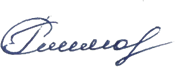 Әкімшінің тегі, аты, әкесінің аты (егер ол жеке басын куәландыратын құжатта көрсетілсе)Қазақстан РеспубликасыПремьер-Министрінің Бірінші орынбасары- Қаржы министрінің2020 жылғы 5 мамырдағы№ 456 бұйрығына2-қосымшанысан"27" сәуір 2023 жыл (кредиторлар талаптарытізілімінің қалыптастырылғанкүні) "27" сәуір 2023 жыл (кредиторлар талаптарытізілімінің интернет-ресурстаорналастырған күні№ т.Кезек, тегі, аты,әкесінің аты (егер ол жеке басынкуәландыратын құжатта көрсетілсе)/кредитордың атауыКредитордың (ЖСН/БСН)Қойылған талаптардың сомасы(теңге)Әкімші қабылдаған шешімнің негізділігін растайтын құжаттар (атауы, күні,нөмірі),берешектің пайда болған күніТанылған талаптарТанылмаған талаптарЕскертпе123456781.Бірінші кезек1)өмір мен денсаулыққа келтірілген зиянның орнын	толтыру бойынша борышкер жауапты	болатын азаматтардыңталаптары...Барлығы:2)Алименттерді	өндіріп алу бойынша талаптар...Барлығы:3)Еңбек шарты бойынша жұмыс	істеген адамдарға еңбекақы төлеу		менөтемақыларды төлеу бойынша талаптары...Барлығы:4)Мемлекеттікәлеуметтік сақтандыру қорына әлеуметтік аударымдар бойынша берешек...Барлығы:5)Міндетті зейнетақы жарналары, міндетті кәсіптік зейнетақы жарналары бойынша жалақыдан ұсталған берешектер...Барлығы:6)Міндетті	әлеуметтік медициналықсақтандыруғааударымдар	және (немесе) жарналар бойынша берешектер...Барлығы:7)Қызметтік өнертабыс, пайдалы	модель, өнеркәсіптік үлгі үшін авторларға сыйақылар төлеу бойынша...Барлығы:Бірінші	кезек бойынша барлығы:2.Екінші кезек1)ҚазақстанРеспубликасының заңнамасына				сәйкес ресімделген		банкрот мүлкінің	кепілімен қамтамасыз			етілген міндеттемелербойынша...Барлығы:2)Орталық контрагенттің функцияларын жүзегеасыратын клирингтік ұйымның	осы клирингтік ұйымның клирингтікқатысушысы болып табылатын банкрот орталық контрагенттің қатысуымен бұрынжасаған	және орындамағанмәмілелердіңнәтижесінде туындаған талаптар...Барлығы:Барлығы екінші кезек бойынша:3.Үшінші кезек1)Салықтық берешекҚР ҚМ МКК Астана қаласы бойынша МКД Алматы	ауданы бойынша МКБ РКБарлығы:2)Салық төлеуші салық есептілігіне         сәйкесесептеген,	салыққызметі	органыөтіпкеткен	салықкезеңдері	менбанкроттық	рәсіміқолданылған салық кезеңі үшін салықтық тексерулер нәтижелері бойынша есептеген салық берешегі...Барлығы:3)Кедендік	төлемдер,арнайы,	демпингкеқарсы,	өтемақыбаждары,	пайыздар бойынша берешек...Барлығы:Барлығы	үшінші кезек бойынша:4.Төртінші кезек«ПРОБЛЕМАЛЫҚ КРЕДИТТЕР ҚОРЫ» АКЦИОНЕРЛІК ҚОҒАМЫ120140005984227614489 310,39 теңгеӨтініш"Ikan Uni Holding"ЖШС кредиторлар талаптарының тізіліміне енгізу туралы227614489 310,39 теңгеИтого:227614489 310,39 теңге227614489 310,39 теңге2)Бірінші кезек құрамына кірмеген	авторлықшарттар	бойынша талаптар...Барлығы:3)Соттың	мәмілені жарамсыз деп тануы және		мүлікті банкроттың мүліктік массасына қайтарутуралы	шешім қабылдауынәтижесінде туындаған талаптарыБарлыұғы:Барлығы	төртінші кезек бойынша:227614489 310,39 теңге227614489 310,39 теңге5.Бесінші кезек1)Залалдар, тұрақсыздық айыбы	(өсімпұл, айыппұл)«ПРОБЛЕМАЛЫҚ КРЕДИТТЕР ҚОРЫ» АКЦИОНЕРЛІК ҚОҒАМЫ1201400059841 756 931 600 доллар АҚШӨтініш"Ikan Uni Holding"ЖШС кредиторлар талаптарының тізіліміне енгізу туралы1 756 931 600 доллар АҚШБарлығы:1 756 931 600 доллар АҚШ1 756 931 600 доллар АҚШ2)Өздерімен	еңбек қатынастары		бір жылдан басталатын оңалту туралы немесе банкроттық туралы іс қозғалғанға дейінгі кезең ішінде туындаған кредиторлардыңеңбекақы мен өтемақы төлеу	бойынша талаптары борышкерде оңалту туралы немесе банкроттық туралы іс қозғалғанға дейінгі бір жылдың алдындағы күнтізбелік он екі айда құралған орташа айлық жалақыдан аспайтын есеппен....Барлығы:3)Қызметкердіңжалақысын	көтерунәтижесінде пайда болған, бір жылдан бастап банкроттық туралы іс қозғалғанға дейінгі	кезеңде есептелген еңбекақы және өтемақы төлеу жөніндегі кредиторлар талаптарының ұлғайту сомасы....Барлығы:Бесінші кезек бойынша барлығы:6.Алтыншы кезекБелгіленген мерзімнен кешіктіріліпмәлімделген талаптарАлтыншы	кезек бойынша барлығы:Тізілім	бойынша барлығы:227614489 310,39 теңге227614489 310,39 теңге1 756 931 600 доллар АҚШ1 756 931 600 доллар АҚШ7.Тізілімнен	алынған талаптар...Барлығы: